Постановление Правительства Республики Казахстан № 850 от 15 декабря 2020 годаОб утверждении Правил временной государственной регистрации вакцин против коронавируса COVID-19, произведенных в Республике КазахстанВ соответствии с подпунктом 9) статьи 6 Кодекса Республики Казахстан от 7 июля 2020 года "О здоровье народа и системе здравоохранения" и пунктом 1 Указа Президента Республики Казахстан от 16 марта 2020 года № 286 "О мерах по обеспечению социально-экономической стабильности" Правительство Республики Казахстан ПОСТАНОВЛЯЕТ:1. Утвердить прилагаемые Правила временной государственной регистрации вакцин против коронавируса COVID-19, произведенных в Республике Казахстан.2. Настоящее постановление вводится в действие со дня его первого официального опубликования.Правила временной государственной регистрации вакцин против коронавируса COVID-19, произведенных в Республике КазахстанГлава 1. Общие положения      1. Настоящие Правила временной государственной регистрации вакцин против коронавируса COVID-19, произведенных в Республике Казахстан (далее – Правила), разработаны в соответствии с подпунктом 9) статьи 6 Кодекса Республики Казахстан от 7 июля 2020 года "О здоровье народа и системе здравоохранения" (далее – Кодекс), пунктом 1 Указа Президента Республики Казахстан от 16 марта 2020 года № 286 "О мерах по обеспечению социально-экономической стабильности" и определяют порядок проведения временной государственной регистрации вакцин против коронавируса COVID-19, произведенных на территории Республики Казахстан, для производства опытной и промышленной партии (далее – вакцина).      2. В настоящих Правилах используются следующие основные понятия:      1) государственный орган в сфере обращения лекарственных средств и медицинских изделий – государственный орган, осуществляющий руководство в сфере обращения лекарственных средств и медицинских изделий, контроль за обращением лекарственных средств и медицинских изделий (далее – государственный орган);      2) государственная экспертная организация в сфере обращения лекарственных средств и медицинских изделий – субъект государственной монополии, осуществляющий производственно-хозяйственную деятельность в области здравоохранения по обеспечению безопасности, эффективности и качества лекарственных средств и медицинских изделий (далее – государственная экспертная организация);       3) вакцины – лекарственные препараты для специфической профилактики инфекционных заболеваний, оказывающие профилактический эффект через иммунную систему;      4) экспертная комиссия – коллегиальный орган, создаваемый в государственной экспертной организации, по рассмотрению документов и принятию заключения о безопасности, качестве и эффективности вакцин;       5) заявитель – физическое либо юридическое лицо, правомочное подавать заявление на временную государственную регистрацию вакцин против коронавируса COVID-19, произведенных в Республике Казахстан;      6) центральная комиссия по биоэтике – независимый экспертный орган при уполномоченном органе в области здравоохранения, проводящий биоэтическую экспертизу документов, связанных с проведением медицинских исследований, на этапе их планирования, в ходе выполнения и после завершения с целью обеспечения безопасности и защиты прав участников медицинских исследований.Глава 2. Порядок временной государственной регистрации вакцин против коронавируса COVID-19, произведенных в Республике Казахстан      3. Для временной государственной регистрации вакцин заявитель представляет в государственную экспертную организацию заявление и перечень документов по форме согласно приложениям 1 и 2 к настоящим Правилам.      4. Для рассмотрения представленных заявителем документов государственная экспертная организация в течение 1 (одного) рабочего дня со дня регистрации заявления формирует экспертную комиссию, состоящую из:      1) специалистов и экспертов государственной экспертной организации;      2) представителей центральной комиссии по биоэтике;      3) представителей, специалистов и экспертов медицинских организаций;      4) представителей, специалистов и экспертов профильных организаций, осуществляющих деятельность в области медицины, биологии, микробиологии, иммунологии и эпидемиологии.      5. Состав экспертной комиссии утверждается приказом руководителя государственной экспертной организации.      Председателем экспертной комиссии выступает лицо не ниже заместителя руководителя государственной экспертной организации. Общее количество членов Экспертной комиссии является нечетным.      Не допускается какое-либо вмешательство в деятельность Экспертной комиссии.      При равенстве голосов голос председательствующего является решающим.      Не допускается включение в состав Экспертной комиссии, а также привлечение для иной формы участия в работе Экспертной комиссии лиц, являющихся представителями заявителя, а также лиц, прямо или косвенно принимавших участие в подготовке и (или) разработке вакцины.      6. Экспертная комиссия в течение 10 (десять) рабочих дней осуществляет оценку полноты представленных документов и их рассмотрение с соблюдением принципов независимости, объективности.       В случае наличия вопросов или замечаний к представленным документам, государственная экспертная организация направляет заявителю в срок не более 1 (один) рабочего дня со дня регистрации заявления, официальный запрос (в произвольной форме) о необходимости предоставления дополнительного разъяснения и (или) устранения выявленных замечаний в полном объеме в срок, не превышающий 3 (три) рабочих дней.      В случаях представления заявителем неполного пакета документов, а также неустранения замечаний экспертной комиссии в сроки, предусмотренные настоящим пунктом, экспертной комиссией выдается отрицательное заключение.      7. Итоги проведения заседания экспертной комиссии оформляются соответствующим протоколом и подписываются всеми членами экспертной комиссии.       8. По итогам рассмотрения и обсуждения экспертная комиссия в течение 1 (один) рабочего дня формирует заключение о безопасности, качестве и эффективности вакцины по форме согласно приложению 3 к настоящим Правилам.      9. Государственный орган на основании представленного экспертной комиссией заключения о безопасности, качестве и эффективности вакцины в течение 1 (один) рабочего дня принимает решение о временной государственной регистрации вакцины сроком на 9 (девять) месяцев или отказе во временной государственной регистрации вакцины.      10. В случае положительного решения государственный орган в течение 1 (один) рабочего дня выдает заявителю временное регистрационное удостоверение по форме согласно приложению 4 к настоящим Правилам.      11. В случае отрицательного решения государственный орган в течение 1 (один) рабочего дня извещает в письменной (произвольной) форме заявителя об отказе во временной государственной регистрации вакцины с указанием причин отказа.      Основанием для отказа является отрицательное заключение экспертной комиссии.      12. Не допускается медицинское применение на добровольной основе вакцин, получивших временное регистрационное удостоверение до предоставления заявителем в государственный орган отчетов I - II фаз клинических исследований и промежуточного отчета III фазы исследований, проведенных с включением не менее 50 (пятьдесят) % субъектов исследования, предусмотренных протоколом клинического исследования, за исключением медицинского применения, проводимого в рамках клинических исследований.      13. В ходе медицинского применения вакцин в рамках проводимого клинического исследования или медицинского применения вакцин на добровольной основе, получивших временное регистрационное удостоверение по результатам I - II фаз клинических исследований и промежуточного отчета III фазы исследований, проведенных с включением не менее 50 (пятьдесят) % субъектов исследования, предусмотренных протоколом клинического исследования, государственный орган принимает решение о приостановлении или отмене действия временного регистрационного удостоверения в случаях:      1) выявления и (или) получения данных о возникновении нежелательных реакций вакцины;      2) выявления и (или) получения данных о неблагоприятном соотношении "польза-риск" вакцины;      3) наличия вступившего в силу судебного решения о нарушении исключительных прав третьих лиц на изобретение или полезную модель.      В период действия временного регистрационного удостоверения заявитель представляет полные отчеты I - II фаз клинических исследований и промежуточный отчет III фазы исследований, проведенных с включением не менее 50 (пятьдесят) % субъектов исследования, предусмотренных протоколом клинического исследования.      14. По истечении срока действия временного регистрационного удостоверения заявитель представляет в экспертную комиссию результаты клинических исследований по безопасности, качеству и эффективности вакцины, полученные в период действия временного регистрационного удостоверения.      15. Экспертная комиссия в течение 7 (семь) рабочих дней рассматривает представленные заявителем сведения.      В случае положительных результатов клинических исследований вакцины о ее медицинском применении, заявитель, владеющий временным регистрационным удостоверением, проходит процедуру экспертизы и государственной регистрации лекарственных средств и медицинских изделий в соответствии с требованиями статьи 23 Кодекса.Заявление на проведение временной государственной регистрации вакциныПеречень документов, представляемых для временной государственной регистрации вакцин для производителей Республики Казахстан      Примечание:       * для фармакопейных методик представляются данные верификации;      ** утвержденный протокол исследования, утвержденный отчет исследования, разрешение регуляторного органа на проведение исследования (при наличии), одобрение этической комиссии, копия договора страхования ответственности спонсора и/или исследовательского центра, в случае причинения вреда жизни и здоровью субъекта исследования, копии индивидуальных регистрационных карт субъектов исследования (для международных, многоцентровых клинических исследований 20 (двадцать) %), хроматограммы (при предоставлении исследования биоэквивалентности), копии договоров между спонсором клинического исследования и исследовательским центром (контрактной исследовательской организацией) (в случае необходимости после изъятия конфиденциальной информации);      *** гарантийное обязательство о представлении отчета по валидации производственных процессов, проведенной на 3-х последовательных промышленных сериях в течение 7 дней после завершения валидации.Заключение о безопасности, качестве и эффективности вакцины      1. Экспертная комиссия сообщает результаты экспертизы на безопасность, качество и эффективность вакцины для целей временной государственной регистрации в Республике Казахстан:      2. Заключение (положительное): материалы и документы регистрационного досье на вакцину представленные для временной государственной регистрации в Республике Казахстан, соответствуют требованиям Правил временной государственной регистрации вакцин против коронавируса COVID-19, произведенных в Республике Казахстан (далее – Правила).      Вакцина (торговое наименование вакцины с указанием лекарственной формы, дозировки, концентрации и объема заполнения, количества доз в упаковке) может быть зарегистрирована в Республике Казахстан сроком на 9 месяцев.      Заключение (отрицательное): материалы и документы регистрационного досье на вакцину, представленные для временной государственной регистрации в Республике Казахстан, не соответствуют установленным требованиям Правил.      Вакцина (торговое наименование вакцины с указанием лекарственной формы, дозировки, концентрации и объема заполнения, количества доз в упаковке) не может быть зарегистрирована в Республике Казахстан.      Руководитель экспертной комиссии ____________ ______________________________
                                          подпись       Ф.И.О. (при наличии)
      Члены экспертной комиссии ____________ _________________________________
                                    подпись             Ф.И.О. (при наличии)
      ____________ _________________________________________________________
      подпись                   Ф.И.О. (при наличии)
      ____________ _________________________________________________________
      подпись                         Ф.И.О. (при наличии)Герб Республики Казахстан Министерство здравоохранения Республики Казахстан Временное регистрационное удостоверение РК-ЛС - №_________      Информация о производителе лекарственного средства      Дата временной государственной регистрации от "___" ______ 20___ года №_____ решения.       Действительно до "____" ______ 20___ года.      Ф.И.О (при наличии) руководителя государственного органа (или уполномоченное лицо)      Допускается медицинское применение вакцин, получивших временное регистрационное удостоверение на добровольной основе, при наличии отчетов I - II фаз клинических исследований и промежуточного отчета III фазы исследований, проведенных с включением не менее 50 (пятьдесят) % субъектов исследования, предусмотренных протоколом клинического исследования.Премьер-Министр Республики Казахстан А. Мамин Утверждены
постановлением Правительства
Республики Казахстан
от 15 декабря 2020 года № 850Приложение 1
к Правилам временной
государственной регистрации
вакцин против коронавируса
COVID-19, произведенных в
Республике КазахстанФорма1.Тип процедурыТип процедурыТип процедурыВременная регистрация 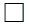 Временная регистрация Временная регистрация Временная регистрация Временная регистрация Временная регистрация Временная регистрация Временная регистрация Временная регистрация Временная регистрация Временная регистрация Временная регистрация Временная регистрация Временная регистрация Временная регистрация 2.Торговое наименованиеТорговое наименованиеТорговое наименованиена казахском языкена казахском языкена казахском языкена казахском языкена казахском языкена казахском языке2.Торговое наименованиеТорговое наименованиеТорговое наименованиена русском языкена русском языкена русском языкена русском языкена русском языкена русском языке2.Торговое наименованиеТорговое наименованиеТорговое наименованиена английском языкена английском языкена английском языкена английском языкена английском языкена английском языке3.Международное непатентованное названиеМеждународное непатентованное названиеМеждународное непатентованное названиена казахском языкена казахском языкена казахском языкена казахском языкена казахском языкена казахском языке3.Международное непатентованное названиеМеждународное непатентованное названиеМеждународное непатентованное названиена русском языкена русском языкена русском языкена русском языкена русском языкена русском языке3.Международное непатентованное названиеМеждународное непатентованное названиеМеждународное непатентованное названиена английском языкена английском языкена английском языкена английском языкена английском языкена английском языке4.Лекарственная формаЛекарственная формаЛекарственная формана казахском языкена казахском языкена казахском языкена казахском языкена казахском языкена казахском языке4.Лекарственная формаЛекарственная формаЛекарственная формана русском языкена русском языкена русском языкена русском языкена русском языкена русском языке5.Дозировка (концентрация) (заполняется при наличии, объем заполняется в упаковке)Дозировка (концентрация) (заполняется при наличии, объем заполняется в упаковке)Дозировка (концентрация) (заполняется при наличии, объем заполняется в упаковке)Концентрация указывается для жидких, мягких и газообразных лекарственных формКонцентрация указывается для жидких, мягких и газообразных лекарственных формКонцентрация указывается для жидких, мягких и газообразных лекарственных формКонцентрация указывается для жидких, мягких и газообразных лекарственных формКонцентрация указывается для жидких, мягких и газообразных лекарственных формКонцентрация указывается для жидких, мягких и газообразных лекарственных форм6.Анатомо-терапевтическо-химическая классификацияАнатомо-терапевтическо-химическая классификацияАнатомо-терапевтическо-химическая классификацияКодКодКодКодКодКод6.Анатомо-терапевтическо-химическая классификацияАнатомо-терапевтическо-химическая классификацияАнатомо-терапевтическо-химическая классификацияНаименование на казахском языкеНаименование на казахском языкеНаименование на казахском языкеНаименование на казахском языкеНаименование на казахском языкеНаименование на казахском языке6.Анатомо-терапевтическо-химическая классификацияАнатомо-терапевтическо-химическая классификацияАнатомо-терапевтическо-химическая классификацияНаименование на русском языкеНаименование на русском языкеНаименование на русском языкеНаименование на русском языкеНаименование на русском языкеНаименование на русском языке7.Тип лекарственного средства (заполняется для соответствующего лекарственного препарата, выбирается только один тип ЛС)Тип лекарственного средства (заполняется для соответствующего лекарственного препарата, выбирается только один тип ЛС)Тип лекарственного средства (заполняется для соответствующего лекарственного препарата, выбирается только один тип ЛС)Тип лекарственного средства (заполняется для соответствующего лекарственного препарата, выбирается только один тип ЛС)Тип лекарственного средства (заполняется для соответствующего лекарственного препарата, выбирается только один тип ЛС)Тип лекарственного средства (заполняется для соответствующего лекарственного препарата, выбирается только один тип ЛС)Тип лекарственного средства (заполняется для соответствующего лекарственного препарата, выбирается только один тип ЛС)Тип лекарственного средства (заполняется для соответствующего лекарственного препарата, выбирается только один тип ЛС)Тип лекарственного средства (заполняется для соответствующего лекарственного препарата, выбирается только один тип ЛС)Тип лекарственного средства (заполняется для соответствующего лекарственного препарата, выбирается только один тип ЛС)Тип лекарственного средства (заполняется для соответствующего лекарственного препарата, выбирается только один тип ЛС)Тип лекарственного средства (заполняется для соответствующего лекарственного препарата, выбирается только один тип ЛС)Тип лекарственного средства (заполняется для соответствующего лекарственного препарата, выбирается только один тип ЛС)Тип лекарственного средства (заполняется для соответствующего лекарственного препарата, выбирается только один тип ЛС)Тип лекарственного средства (заполняется для соответствующего лекарственного препарата, выбирается только один тип ЛС)Тип лекарственного средства (заполняется для соответствующего лекарственного препарата, выбирается только один тип ЛС)Тип лекарственного средства (заполняется для соответствующего лекарственного препарата, выбирается только один тип ЛС)Тип лекарственного средства (заполняется для соответствующего лекарственного препарата, выбирается только один тип ЛС)1)Оригинальный лекарственный препаратОригинальный лекарственный препаратОригинальный лекарственный препаратОригинальный лекарственный препаратОригинальный лекарственный препаратОригинальный лекарственный препаратОригинальный лекарственный препаратОригинальный лекарственный препаратОригинальный лекарственный препаратОригинальный лекарственный препаратОригинальный лекарственный препаратОригинальный лекарственный препаратОригинальный лекарственный препаратОригинальный лекарственный препаратОригинальный лекарственный препаратОригинальный лекарственный препаратОригинальный лекарственный препаратОригинальный лекарственный препарат1)ОднокомпонентныйОднокомпонентныйОднокомпонентныйОднокомпонентныйОднокомпонентныйОднокомпонентныйОднокомпонентныйОднокомпонентныйМногокомпонентныйМногокомпонентныйМногокомпонентныйМногокомпонентныйМногокомпонентныйМногокомпонентныйМногокомпонентныйМногокомпонентныйМногокомпонентныйМногокомпонентныйБиологический лекарственный препаратБиологический лекарственный препаратБиологический лекарственный препаратБиологический лекарственный препаратБиологический лекарственный препаратБиологический лекарственный препаратБиологический лекарственный препаратБиологический лекарственный препаратИммунобиологический лекарственный препаратИммунобиологический лекарственный препаратИммунобиологический лекарственный препаратИммунобиологический лекарственный препаратИммунобиологический лекарственный препаратИммунобиологический лекарственный препаратИммунобиологический лекарственный препаратИммунобиологический лекарственный препаратИммунобиологический лекарственный препаратИммунобиологический лекарственный препаратНовая активная фармацевтическая субстанцияНовая активная фармацевтическая субстанцияНовая активная фармацевтическая субстанцияНовая активная фармацевтическая субстанцияНовая активная фармацевтическая субстанцияНовая активная фармацевтическая субстанцияНовая активная фармацевтическая субстанцияНовая активная фармацевтическая субстанцияБалк-продуктБалк-продуктБалк-продуктБалк-продуктБалк-продуктБалк-продуктБалк-продуктБалк-продуктБалк-продуктБалк-продукт2)Активная фармацевтическая субстанция, произведенная не в условиях GMPАктивная фармацевтическая субстанция, произведенная не в условиях GMPАктивная фармацевтическая субстанция, произведенная не в условиях GMPАктивная фармацевтическая субстанция, произведенная не в условиях GMPАктивная фармацевтическая субстанция, произведенная не в условиях GMPАктивная фармацевтическая субстанция, произведенная не в условиях GMPАктивная фармацевтическая субстанция, произведенная не в условиях GMPАктивная фармацевтическая субстанция, произведенная не в условиях GMPАктивная фармацевтическая субстанция, произведенная не в условиях GMPАктивная фармацевтическая субстанция, произведенная не в условиях GMPАктивная фармацевтическая субстанция, произведенная не в условиях GMPАктивная фармацевтическая субстанция, произведенная не в условиях GMPАктивная фармацевтическая субстанция, произведенная не в условиях GMPАктивная фармацевтическая субстанция, произведенная не в условиях GMPАктивная фармацевтическая субстанция, произведенная не в условиях GMPАктивная фармацевтическая субстанция, произведенная не в условиях GMPАктивная фармацевтическая субстанция, произведенная не в условиях GMPАктивная фармацевтическая субстанция, произведенная не в условиях GMP8.Форма отпуска в стране заявителяФорма отпуска в стране заявителяФорма отпуска в стране заявителяФорма отпуска в стране заявителяФорма отпуска в стране заявителяПо рецепту врача;
Без рецепта врача.По рецепту врача;
Без рецепта врача.По рецепту врача;
Без рецепта врача.По рецепту врача;
Без рецепта врача.По рецепту врача;
Без рецепта врача.По рецепту врача;
Без рецепта врача.По рецепту врача;
Без рецепта врача.По рецепту врача;
Без рецепта врача.По рецепту врача;
Без рецепта врача.По рецепту врача;
Без рецепта врача.По рецепту врача;
Без рецепта врача.По рецепту врача;
Без рецепта врача.По рецепту врача;
Без рецепта врача.9.Способы введенияСпособы введенияСпособы введенияСпособы введенияСпособы введения10.Информация по устройствам вводаИнформация по устройствам вводаИнформация по устройствам вводаИнформация по устройствам вводаИнформация по устройствам ввода11.Упаковка (заполняется список значений)Упаковка (заполняется список значений)Упаковка (заполняется список значений)Упаковка (заполняется список значений)Упаковка (заполняется список значений)Упаковка (заполняется список значений)Упаковка (заполняется список значений)Упаковка (заполняется список значений)Упаковка (заполняется список значений)Упаковка (заполняется список значений)Упаковка (заполняется список значений)Упаковка (заполняется список значений)Упаковка (заполняется список значений)Упаковка (заполняется список значений)Упаковка (заполняется список значений)Упаковка (заполняется список значений)Упаковка (заполняется список значений)Упаковка (заполняется список значений)№Вид (первичная или вторичная)Вид (первичная или вторичная)Вид (первичная или вторичная)Вид (первичная или вторичная)Вид (первичная или вторичная)НаименовниеНаименовниеНаименовниеРазмер (при наличии)Размер (при наличии)Размер (при наличии)Размер (при наличии)Объем (при наличии)Объем (при наличии)Объем (при наличии)Кол-во единиц в упаковкеКол-во единиц в упаковкеКраткое описание1)ПервичнаяПервичнаяПервичнаяПервичнаяПервичная2)Промежуточная (при наличии)Промежуточная (при наличии)Промежуточная (при наличии)Промежуточная (при наличии)Промежуточная (при наличии)3)ВторичнаяВторичнаяВторичнаяВторичнаяВторичная4)Штрих-код вторичной упаковки (GTIN) (Джитин) (при наличии)Штрих-код вторичной упаковки (GTIN) (Джитин) (при наличии)Штрих-код вторичной упаковки (GTIN) (Джитин) (при наличии)Штрих-код вторичной упаковки (GTIN) (Джитин) (при наличии)Штрих-код вторичной упаковки (GTIN) (Джитин) (при наличии)Указать штрих-код для каждой дозировки (концентрации)Указать штрих-код для каждой дозировки (концентрации)Указать штрих-код для каждой дозировки (концентрации)Указать штрих-код для каждой дозировки (концентрации)Указать штрих-код для каждой дозировки (концентрации)Указать штрих-код для каждой дозировки (концентрации)Указать штрих-код для каждой дозировки (концентрации)Указать штрих-код для каждой дозировки (концентрации)Указать штрих-код для каждой дозировки (концентрации)Указать штрих-код для каждой дозировки (концентрации)Указать штрих-код для каждой дозировки (концентрации)Указать штрих-код для каждой дозировки (концентрации)Указать штрих-код для каждой дозировки (концентрации)12.Полный качественный и количественный состав (заполняется список значений)Полный качественный и количественный состав (заполняется список значений)Полный качественный и количественный состав (заполняется список значений)Полный качественный и количественный состав (заполняется список значений)Полный качественный и количественный состав (заполняется список значений)Полный качественный и количественный состав (заполняется список значений)Полный качественный и количественный состав (заполняется список значений)Полный качественный и количественный состав (заполняется список значений)Полный качественный и количественный состав (заполняется список значений)Полный качественный и количественный состав (заполняется список значений)Полный качественный и количественный состав (заполняется список значений)Полный качественный и количественный состав (заполняется список значений)Полный качественный и количественный состав (заполняется список значений)Полный качественный и количественный состав (заполняется список значений)Полный качественный и количественный состав (заполняется список значений)Полный качественный и количественный состав (заполняется список значений)Полный качественный и количественный состав (заполняется список значений)Полный качественный и количественный состав (заполняется список значений)№ п/пТип вещества (активное или вспомогательное)НаименованиеКоличество на единицу лекарственной формыКоличество на единицу лекарственной формыКоличество на единицу лекарственной формыНормативный документ, регламентирующий качество, или фармакопея с указанием года изданияПроизводитель, страна и адрес производственной площадки (для активных веществ)Производитель, страна и адрес производственной площадки (для активных веществ)Производитель, страна и адрес производственной площадки (для активных веществ)Производитель, страна и адрес производственной площадки (для активных веществ)Производитель, страна и адрес производственной площадки (для активных веществ)Контролируется международным комитетом по контролю за наркотиками (отмечается при наличии)Контролируется международным комитетом по контролю за наркотиками (отмечается при наличии)Наличие ядовитых веществ (отмечается при наличии)Наличие ядовитых веществ (отмечается при наличии)Дикорастущее или культивируемое (для лекарственного растительного сырья) и место произрастанияДикорастущее или культивируемое (для лекарственного растительного сырья) и место произрастанияПризнак человеческого или животного происхождения (отмечается при наличии)1)АктивноеII таб.III таб.IV таб.II таб.III таб.IV таб.1 список 2 список1 список 2 список2)Вспомогательное13.Наименование активной фармацевтической субстанцииНаименование активной фармацевтической субстанцииНаименование активной фармацевтической субстанцииНаименование активной фармацевтической субстанцииНаименование активной фармацевтической субстанцииНаименование активной фармацевтической субстанцииНаименование активной фармацевтической субстанцииНаименование активной фармацевтической субстанцииНаименование активной фармацевтической субстанцииНаименование активной фармацевтической субстанцииНаименование активной фармацевтической субстанцииНаименование активной фармацевтической субстанцииНаименование активной фармацевтической субстанцииНаименование активной фармацевтической субстанцииНаименование активной фармацевтической субстанцииНаименование активной фармацевтической субстанции14.Срок хранения лекарственного средстваСрок хранения лекарственного средстваСрок хранения лекарственного средстваСрок хранения лекарственного средствапредлагаемый срок храненияпредлагаемый срок храненияпредлагаемый срок храненияпредлагаемый срок храненияпредлагаемый срок храненияпредлагаемый срок храненияпредлагаемый срок храненияпредлагаемый срок храненияпредлагаемый срок храненияпредлагаемый срок храненияпредлагаемый срок храненияпредлагаемый срок хранения14.Срок хранения лекарственного средстваСрок хранения лекарственного средстваСрок хранения лекарственного средстваСрок хранения лекарственного средствапредлагаемый период применения (после первого вскрытия контейнера)предлагаемый период применения (после первого вскрытия контейнера)предлагаемый период применения (после первого вскрытия контейнера)предлагаемый период применения (после первого вскрытия контейнера)предлагаемый период применения (после первого вскрытия контейнера)предлагаемый период применения (после первого вскрытия контейнера)предлагаемый период применения (после первого вскрытия контейнера)предлагаемый период применения (после первого вскрытия контейнера)предлагаемый период применения (после первого вскрытия контейнера)предлагаемый период применения (после первого вскрытия контейнера)предлагаемый период применения (после первого вскрытия контейнера)предлагаемый период применения (после первого вскрытия контейнера)14.Срок хранения лекарственного средстваСрок хранения лекарственного средстваСрок хранения лекарственного средстваСрок хранения лекарственного средствапредлагаемый период применения (после растворения или разведения)предлагаемый период применения (после растворения или разведения)предлагаемый период применения (после растворения или разведения)предлагаемый период применения (после растворения или разведения)предлагаемый период применения (после растворения или разведения)предлагаемый период применения (после растворения или разведения)предлагаемый период применения (после растворения или разведения)предлагаемый период применения (после растворения или разведения)предлагаемый период применения (после растворения или разведения)предлагаемый период применения (после растворения или разведения)предлагаемый период применения (после растворения или разведения)предлагаемый период применения (после растворения или разведения)15.Условия транспортировкиУсловия транспортировкиУсловия транспортировкиУсловия транспортировки16.Условия храненияУсловия храненияУсловия храненияУсловия храненияпредлагаемые условия храненияпредлагаемые условия храненияпредлагаемые условия храненияпредлагаемые условия храненияпредлагаемые условия храненияпредлагаемые условия храненияпредлагаемые условия храненияпредлагаемые условия храненияпредлагаемые условия храненияпредлагаемые условия храненияпредлагаемые условия храненияпредлагаемые условия хранения16.Условия храненияУсловия храненияУсловия храненияУсловия храненияпредлагаемые условия хранения после первого вскрытия упаковкипредлагаемые условия хранения после первого вскрытия упаковкипредлагаемые условия хранения после первого вскрытия упаковкипредлагаемые условия хранения после первого вскрытия упаковкипредлагаемые условия хранения после первого вскрытия упаковкипредлагаемые условия хранения после первого вскрытия упаковкипредлагаемые условия хранения после первого вскрытия упаковкипредлагаемые условия хранения после первого вскрытия упаковкипредлагаемые условия хранения после первого вскрытия упаковкипредлагаемые условия хранения после первого вскрытия упаковкипредлагаемые условия хранения после первого вскрытия упаковкипредлагаемые условия хранения после первого вскрытия упаковки17.Охранный документ на изобретение или полезную модель, товарный знак (при наличии)Охранный документ на изобретение или полезную модель, товарный знак (при наличии)Охранный документ на изобретение или полезную модель, товарный знак (при наличии)Охранный документ на изобретение или полезную модель, товарный знак (при наличии)Охранный документ на изобретение или полезную модель, товарный знак (при наличии)Охранный документ на изобретение или полезную модель, товарный знак (при наличии)Охранный документ на изобретение или полезную модель, товарный знак (при наличии)Охранный документ на изобретение или полезную модель, товарный знак (при наличии)Охранный документ на изобретение или полезную модель, товарный знак (при наличии)Охранный документ на изобретение или полезную модель, товарный знак (при наличии)Охранный документ на изобретение или полезную модель, товарный знак (при наличии)Охранный документ на изобретение или полезную модель, товарный знак (при наличии)Охранный документ на изобретение или полезную модель, товарный знак (при наличии)Охранный документ на изобретение или полезную модель, товарный знак (при наличии)Охранный документ на изобретение или полезную модель, товарный знак (при наличии)Охранный документ на изобретение или полезную модель, товарный знак (при наличии)Охранный документ на изобретение или полезную модель, товарный знак (при наличии)Охранный документ на изобретение или полезную модель, товарный знак (при наличии)17.Название охранного документаНазвание охранного документаНазвание охранного документаНазвание охранного документа№ охранного документа№ охранного документа№ охранного документа№ охранного документа№ охранного документа№ охранного документа№ охранного документа№ охранного документа№ охранного документа№ охранного документаДата выдачиДата выдачиСрок выдачиСрок выдачи18.ПроизводствоПроизводствоПроизводствоПроизводство1) полностью на данном производстве;
2) частично на данном производстве;
3) полностью на другом производстве.1) полностью на данном производстве;
2) частично на данном производстве;
3) полностью на другом производстве.1) полностью на данном производстве;
2) частично на данном производстве;
3) полностью на другом производстве.1) полностью на данном производстве;
2) частично на данном производстве;
3) полностью на другом производстве.1) полностью на данном производстве;
2) частично на данном производстве;
3) полностью на другом производстве.1) полностью на данном производстве;
2) частично на данном производстве;
3) полностью на другом производстве.1) полностью на данном производстве;
2) частично на данном производстве;
3) полностью на другом производстве.1) полностью на данном производстве;
2) частично на данном производстве;
3) полностью на другом производстве.1) полностью на данном производстве;
2) частично на данном производстве;
3) полностью на другом производстве.1) полностью на данном производстве;
2) частично на данном производстве;
3) полностью на другом производстве.1) полностью на данном производстве;
2) частично на данном производстве;
3) полностью на другом производстве.1) полностью на данном производстве;
2) частично на данном производстве;
3) полностью на другом производстве.1) полностью на данном производстве;
2) частично на данном производстве;
3) полностью на другом производстве.1) полностью на данном производстве;
2) частично на данном производстве;
3) полностью на другом производстве.19.Производитель (и) лекарственного препарата и участок (и) производства (включая участки производства любого компонента (в том числе растворителя лекарственной формы), который является частью лекарственного препарата)Производитель (и) лекарственного препарата и участок (и) производства (включая участки производства любого компонента (в том числе растворителя лекарственной формы), который является частью лекарственного препарата)Производитель (и) лекарственного препарата и участок (и) производства (включая участки производства любого компонента (в том числе растворителя лекарственной формы), который является частью лекарственного препарата)Производитель (и) лекарственного препарата и участок (и) производства (включая участки производства любого компонента (в том числе растворителя лекарственной формы), который является частью лекарственного препарата)Производитель (и) лекарственного препарата и участок (и) производства (включая участки производства любого компонента (в том числе растворителя лекарственной формы), который является частью лекарственного препарата)Производитель (и) лекарственного препарата и участок (и) производства (включая участки производства любого компонента (в том числе растворителя лекарственной формы), который является частью лекарственного препарата)Производитель (и) лекарственного препарата и участок (и) производства (включая участки производства любого компонента (в том числе растворителя лекарственной формы), который является частью лекарственного препарата)Производитель (и) лекарственного препарата и участок (и) производства (включая участки производства любого компонента (в том числе растворителя лекарственной формы), который является частью лекарственного препарата)Производитель (и) лекарственного препарата и участок (и) производства (включая участки производства любого компонента (в том числе растворителя лекарственной формы), который является частью лекарственного препарата)Производитель (и) лекарственного препарата и участок (и) производства (включая участки производства любого компонента (в том числе растворителя лекарственной формы), который является частью лекарственного препарата)Производитель (и) лекарственного препарата и участок (и) производства (включая участки производства любого компонента (в том числе растворителя лекарственной формы), который является частью лекарственного препарата)Производитель (и) лекарственного препарата и участок (и) производства (включая участки производства любого компонента (в том числе растворителя лекарственной формы), который является частью лекарственного препарата)Производитель (и) лекарственного препарата и участок (и) производства (включая участки производства любого компонента (в том числе растворителя лекарственной формы), который является частью лекарственного препарата)Производитель (и) лекарственного препарата и участок (и) производства (включая участки производства любого компонента (в том числе растворителя лекарственной формы), который является частью лекарственного препарата)Производитель (и) лекарственного препарата и участок (и) производства (включая участки производства любого компонента (в том числе растворителя лекарственной формы), который является частью лекарственного препарата)Производитель (и) лекарственного препарата и участок (и) производства (включая участки производства любого компонента (в том числе растворителя лекарственной формы), который является частью лекарственного препарата)Производитель (и) лекарственного препарата и участок (и) производства (включая участки производства любого компонента (в том числе растворителя лекарственной формы), который является частью лекарственного препарата)Производитель (и) лекарственного препарата и участок (и) производства (включая участки производства любого компонента (в том числе растворителя лекарственной формы), который является частью лекарственного препарата)№ п/пТип производителяТип производителяНаименование, страна (на казахском, русском, английском языках)Наименование, страна (на казахском, русском, английском языках)Наименование, страна (на казахском, русском, английском языках)№, дата и срок действия разрешительного документа№, дата и срок действия разрешительного документаЮридический адресЮридический адресЮридический адресЮридический адресФактический адресФактический адресТелефон, факс, e-mailТелефон, факс, e-mailФ.И.О. (при наличии), должность руководителяФ.И.О. (при наличии), должность руководителяФ.И.О. (при наличии), должность контактного лица1)ПроизводительПроизводитель2)Предприятие-упаковщикПредприятие-упаковщик3)первичнаяпервичная4)вторичнаявторичная5)Производитель, осуществляющий контроль качестваПроизводитель, осуществляющий контроль качества6)Производитель, ответственный за выпуск серийПроизводитель, ответственный за выпуск серий7)Держатель лицензииДержатель лицензииДанные по лицензии на производство, выданной уполномоченным органом страны производителяДанные по лицензии на производство, выданной уполномоченным органом страны производителя8)Держатель регистрационного удостоверенияДержатель регистрационного удостоверения9)Заявитель или представительствоЗаявитель или представительствоДанные по доверенностиДанные по доверенности10)Уполномоченное лицо по осуществлению фармаконадзора в Республике КазахстанУполномоченное лицо по осуществлению фармаконадзора в Республике Казахстан20.Лаборатория страны-производителя по контролю качества препаратов крови и вакцин, ответственная за контроль качества (выпуск серии)Лаборатория страны-производителя по контролю качества препаратов крови и вакцин, ответственная за контроль качества (выпуск серии)Лаборатория страны-производителя по контролю качества препаратов крови и вакцин, ответственная за контроль качества (выпуск серии)Лаборатория страны-производителя по контролю качества препаратов крови и вакцин, ответственная за контроль качества (выпуск серии)Лаборатория страны-производителя по контролю качества препаратов крови и вакцин, ответственная за контроль качества (выпуск серии)Лаборатория страны-производителя по контролю качества препаратов крови и вакцин, ответственная за контроль качества (выпуск серии)Лаборатория страны-производителя по контролю качества препаратов крови и вакцин, ответственная за контроль качества (выпуск серии)Лаборатория страны-производителя по контролю качества препаратов крови и вакцин, ответственная за контроль качества (выпуск серии)Лаборатория страны-производителя по контролю качества препаратов крови и вакцин, ответственная за контроль качества (выпуск серии)Лаборатория страны-производителя по контролю качества препаратов крови и вакцин, ответственная за контроль качества (выпуск серии)Лаборатория страны-производителя по контролю качества препаратов крови и вакцин, ответственная за контроль качества (выпуск серии)Лаборатория страны-производителя по контролю качества препаратов крови и вакцин, ответственная за контроль качества (выпуск серии)Лаборатория страны-производителя по контролю качества препаратов крови и вакцин, ответственная за контроль качества (выпуск серии)Лаборатория страны-производителя по контролю качества препаратов крови и вакцин, ответственная за контроль качества (выпуск серии)Лаборатория страны-производителя по контролю качества препаратов крови и вакцин, ответственная за контроль качества (выпуск серии)Лаборатория страны-производителя по контролю качества препаратов крови и вакцин, ответственная за контроль качества (выпуск серии)Лаборатория страны-производителя по контролю качества препаратов крови и вакцин, ответственная за контроль качества (выпуск серии)Лаборатория страны-производителя по контролю качества препаратов крови и вакцин, ответственная за контроль качества (выпуск серии)1)наименование лабораториинаименование лабораториинаименование лабораториинаименование лабораториинаименование лабораториинаименование лабораториинаименование лабораториинаименование лабораториинаименование лабораториинаименование лаборатории2)адрес места осуществления деятельностиадрес места осуществления деятельностиадрес места осуществления деятельностиадрес места осуществления деятельностиадрес места осуществления деятельностиадрес места осуществления деятельностиадрес места осуществления деятельностиадрес места осуществления деятельностиадрес места осуществления деятельностиадрес места осуществления деятельности3)СтранаСтранаСтранаСтранаСтранаСтранаСтранаСтранаСтранаСтрана4)телефон/факстелефон/факстелефон/факстелефон/факстелефон/факстелефон/факстелефон/факстелефон/факстелефон/факстелефон/факс5)электронная почтаэлектронная почтаэлектронная почтаэлектронная почтаэлектронная почтаэлектронная почтаэлектронная почтаэлектронная почтаэлектронная почтаэлектронная почта22.Данные по договору на проведение экспертизы лекарственных средствДанные по договору на проведение экспертизы лекарственных средствДанные по договору на проведение экспертизы лекарственных средствДанные по договору на проведение экспертизы лекарственных средствДанные по договору на проведение экспертизы лекарственных средствДанные по договору на проведение экспертизы лекарственных средствДанные по договору на проведение экспертизы лекарственных средствДанные по договору на проведение экспертизы лекарственных средствДанные по договору на проведение экспертизы лекарственных средствДанные по договору на проведение экспертизы лекарственных средствДанные по договору на проведение экспертизы лекарственных средствДанные по договору на проведение экспертизы лекарственных средствДанные по договору на проведение экспертизы лекарственных средствДанные по договору на проведение экспертизы лекарственных средствДанные по договору на проведение экспертизы лекарственных средствДанные по договору на проведение экспертизы лекарственных средствДанные по договору на проведение экспертизы лекарственных средствДанные по договору на проведение экспертизы лекарственных средств1)№ договора№ договора№ договора№ договора№ договора№ договора№ договора№ договора№ договора№ договора2)Дата заключенияДата заключенияДата заключенияДата заключенияДата заключенияДата заключенияДата заключенияДата заключенияДата заключенияДата заключения3)Срок действияСрок действияСрок действияСрок действияСрок действияСрок действияСрок действияСрок действияСрок действияСрок действия23.Субъект, осуществляющий оплату за проведение экспертизыСубъект, осуществляющий оплату за проведение экспертизыСубъект, осуществляющий оплату за проведение экспертизыСубъект, осуществляющий оплату за проведение экспертизыСубъект, осуществляющий оплату за проведение экспертизыСубъект, осуществляющий оплату за проведение экспертизыСубъект, осуществляющий оплату за проведение экспертизыСубъект, осуществляющий оплату за проведение экспертизыСубъект, осуществляющий оплату за проведение экспертизыСубъект, осуществляющий оплату за проведение экспертизыСубъект, осуществляющий оплату за проведение экспертизыСубъект, осуществляющий оплату за проведение экспертизыСубъект, осуществляющий оплату за проведение экспертизыСубъект, осуществляющий оплату за проведение экспертизыСубъект, осуществляющий оплату за проведение экспертизыСубъект, осуществляющий оплату за проведение экспертизыСубъект, осуществляющий оплату за проведение экспертизыСубъект, осуществляющий оплату за проведение экспертизы1)НаименованиеНаименованиеНаименованиеНаименованиеНаименованиеНаименованиеНаименованиеНаименованиеНаименованиеНаименование2)СтранаСтранаСтранаСтранаСтранаСтранаСтранаСтранаСтранаСтрана3)Юридический адресЮридический адресЮридический адресЮридический адресЮридический адресЮридический адресЮридический адресЮридический адресЮридический адресЮридический адрес4)Фактический адресФактический адресФактический адресФактический адресФактический адресФактический адресФактический адресФактический адресФактический адресФактический адрес5)Ф.И.О. (при наличии), должность руководителяФ.И.О. (при наличии), должность руководителяФ.И.О. (при наличии), должность руководителяФ.И.О. (при наличии), должность руководителяФ.И.О. (при наличии), должность руководителяФ.И.О. (при наличии), должность руководителяФ.И.О. (при наличии), должность руководителяФ.И.О. (при наличии), должность руководителяФ.И.О. (при наличии), должность руководителяФ.И.О. (при наличии), должность руководителя6)ТелефонТелефонТелефонТелефонТелефонТелефонТелефонТелефонТелефонТелефон7)ФаксФаксФаксФаксФаксФаксФаксФаксФаксФакс8)e-maile-maile-maile-maile-maile-maile-maile-maile-maile-mail9)Бизнес-идентификационный номерБизнес-идентификационный номерБизнес-идентификационный номерБизнес-идентификационный номерБизнес-идентификационный номерБизнес-идентификационный номерБизнес-идентификационный номерБизнес-идентификационный номерБизнес-идентификационный номерБизнес-идентификационный номер10)Индивидуальный идентификационный номерИндивидуальный идентификационный номерИндивидуальный идентификационный номерИндивидуальный идентификационный номерИндивидуальный идентификационный номерИндивидуальный идентификационный номерИндивидуальный идентификационный номерИндивидуальный идентификационный номерИндивидуальный идентификационный номерИндивидуальный идентификационный номер11)БанкБанкБанкБанкБанкБанкБанкБанкБанкБанк12)Расчетный счетРасчетный счетРасчетный счетРасчетный счетРасчетный счетРасчетный счетРасчетный счетРасчетный счетРасчетный счетРасчетный счет13)Валютный счетВалютный счетВалютный счетВалютный счетВалютный счетВалютный счетВалютный счетВалютный счетВалютный счетВалютный счет14)КодКодКодКодКодКодКодКодКодКод15)Банковский идентификационный кодБанковский идентификационный кодБанковский идентификационный кодБанковский идентификационный кодБанковский идентификационный кодБанковский идентификационный кодБанковский идентификационный кодБанковский идентификационный кодБанковский идентификационный кодБанковский идентификационный кодЗаявитель: __________________________________________________________________________
Гарантирую: достоверность информации регистрационного досье, не нарушать исключительных прав третьими лицами на изобретение или полезную модель, адекватность переводов методик контроля качества, инструкции по медицинскому применению лекарственного средства; представить образцы лекарственных средств, стандартные образцы лекарственных субстанций и их примесей в количествах, достаточных для трехкратного анализа, специфические реагенты, расходные материалы, применяемые при проведении испытаний лекарственных средств (в исключительных случаях и на условиях возврата), а также их соответствие нормативным документам, представляемым на регистрацию.
Обязуюсь сообщать обо всех изменениях в регистрационное досье, а также представлять материалы при обнаружении нежелательных реакций при применении лекарственного средства, ранее не указанных в инструкции по медицинскому применению.Заявитель: __________________________________________________________________________
Гарантирую: достоверность информации регистрационного досье, не нарушать исключительных прав третьими лицами на изобретение или полезную модель, адекватность переводов методик контроля качества, инструкции по медицинскому применению лекарственного средства; представить образцы лекарственных средств, стандартные образцы лекарственных субстанций и их примесей в количествах, достаточных для трехкратного анализа, специфические реагенты, расходные материалы, применяемые при проведении испытаний лекарственных средств (в исключительных случаях и на условиях возврата), а также их соответствие нормативным документам, представляемым на регистрацию.
Обязуюсь сообщать обо всех изменениях в регистрационное досье, а также представлять материалы при обнаружении нежелательных реакций при применении лекарственного средства, ранее не указанных в инструкции по медицинскому применению.Заявитель: __________________________________________________________________________
Гарантирую: достоверность информации регистрационного досье, не нарушать исключительных прав третьими лицами на изобретение или полезную модель, адекватность переводов методик контроля качества, инструкции по медицинскому применению лекарственного средства; представить образцы лекарственных средств, стандартные образцы лекарственных субстанций и их примесей в количествах, достаточных для трехкратного анализа, специфические реагенты, расходные материалы, применяемые при проведении испытаний лекарственных средств (в исключительных случаях и на условиях возврата), а также их соответствие нормативным документам, представляемым на регистрацию.
Обязуюсь сообщать обо всех изменениях в регистрационное досье, а также представлять материалы при обнаружении нежелательных реакций при применении лекарственного средства, ранее не указанных в инструкции по медицинскому применению.Заявитель: __________________________________________________________________________
Гарантирую: достоверность информации регистрационного досье, не нарушать исключительных прав третьими лицами на изобретение или полезную модель, адекватность переводов методик контроля качества, инструкции по медицинскому применению лекарственного средства; представить образцы лекарственных средств, стандартные образцы лекарственных субстанций и их примесей в количествах, достаточных для трехкратного анализа, специфические реагенты, расходные материалы, применяемые при проведении испытаний лекарственных средств (в исключительных случаях и на условиях возврата), а также их соответствие нормативным документам, представляемым на регистрацию.
Обязуюсь сообщать обо всех изменениях в регистрационное досье, а также представлять материалы при обнаружении нежелательных реакций при применении лекарственного средства, ранее не указанных в инструкции по медицинскому применению.Заявитель: __________________________________________________________________________
Гарантирую: достоверность информации регистрационного досье, не нарушать исключительных прав третьими лицами на изобретение или полезную модель, адекватность переводов методик контроля качества, инструкции по медицинскому применению лекарственного средства; представить образцы лекарственных средств, стандартные образцы лекарственных субстанций и их примесей в количествах, достаточных для трехкратного анализа, специфические реагенты, расходные материалы, применяемые при проведении испытаний лекарственных средств (в исключительных случаях и на условиях возврата), а также их соответствие нормативным документам, представляемым на регистрацию.
Обязуюсь сообщать обо всех изменениях в регистрационное досье, а также представлять материалы при обнаружении нежелательных реакций при применении лекарственного средства, ранее не указанных в инструкции по медицинскому применению.Заявитель: __________________________________________________________________________
Гарантирую: достоверность информации регистрационного досье, не нарушать исключительных прав третьими лицами на изобретение или полезную модель, адекватность переводов методик контроля качества, инструкции по медицинскому применению лекарственного средства; представить образцы лекарственных средств, стандартные образцы лекарственных субстанций и их примесей в количествах, достаточных для трехкратного анализа, специфические реагенты, расходные материалы, применяемые при проведении испытаний лекарственных средств (в исключительных случаях и на условиях возврата), а также их соответствие нормативным документам, представляемым на регистрацию.
Обязуюсь сообщать обо всех изменениях в регистрационное досье, а также представлять материалы при обнаружении нежелательных реакций при применении лекарственного средства, ранее не указанных в инструкции по медицинскому применению.Заявитель: __________________________________________________________________________
Гарантирую: достоверность информации регистрационного досье, не нарушать исключительных прав третьими лицами на изобретение или полезную модель, адекватность переводов методик контроля качества, инструкции по медицинскому применению лекарственного средства; представить образцы лекарственных средств, стандартные образцы лекарственных субстанций и их примесей в количествах, достаточных для трехкратного анализа, специфические реагенты, расходные материалы, применяемые при проведении испытаний лекарственных средств (в исключительных случаях и на условиях возврата), а также их соответствие нормативным документам, представляемым на регистрацию.
Обязуюсь сообщать обо всех изменениях в регистрационное досье, а также представлять материалы при обнаружении нежелательных реакций при применении лекарственного средства, ранее не указанных в инструкции по медицинскому применению.Заявитель: __________________________________________________________________________
Гарантирую: достоверность информации регистрационного досье, не нарушать исключительных прав третьими лицами на изобретение или полезную модель, адекватность переводов методик контроля качества, инструкции по медицинскому применению лекарственного средства; представить образцы лекарственных средств, стандартные образцы лекарственных субстанций и их примесей в количествах, достаточных для трехкратного анализа, специфические реагенты, расходные материалы, применяемые при проведении испытаний лекарственных средств (в исключительных случаях и на условиях возврата), а также их соответствие нормативным документам, представляемым на регистрацию.
Обязуюсь сообщать обо всех изменениях в регистрационное досье, а также представлять материалы при обнаружении нежелательных реакций при применении лекарственного средства, ранее не указанных в инструкции по медицинскому применению.Заявитель: __________________________________________________________________________
Гарантирую: достоверность информации регистрационного досье, не нарушать исключительных прав третьими лицами на изобретение или полезную модель, адекватность переводов методик контроля качества, инструкции по медицинскому применению лекарственного средства; представить образцы лекарственных средств, стандартные образцы лекарственных субстанций и их примесей в количествах, достаточных для трехкратного анализа, специфические реагенты, расходные материалы, применяемые при проведении испытаний лекарственных средств (в исключительных случаях и на условиях возврата), а также их соответствие нормативным документам, представляемым на регистрацию.
Обязуюсь сообщать обо всех изменениях в регистрационное досье, а также представлять материалы при обнаружении нежелательных реакций при применении лекарственного средства, ранее не указанных в инструкции по медицинскому применению.Заявитель: __________________________________________________________________________
Гарантирую: достоверность информации регистрационного досье, не нарушать исключительных прав третьими лицами на изобретение или полезную модель, адекватность переводов методик контроля качества, инструкции по медицинскому применению лекарственного средства; представить образцы лекарственных средств, стандартные образцы лекарственных субстанций и их примесей в количествах, достаточных для трехкратного анализа, специфические реагенты, расходные материалы, применяемые при проведении испытаний лекарственных средств (в исключительных случаях и на условиях возврата), а также их соответствие нормативным документам, представляемым на регистрацию.
Обязуюсь сообщать обо всех изменениях в регистрационное досье, а также представлять материалы при обнаружении нежелательных реакций при применении лекарственного средства, ранее не указанных в инструкции по медицинскому применению.Заявитель: __________________________________________________________________________
Гарантирую: достоверность информации регистрационного досье, не нарушать исключительных прав третьими лицами на изобретение или полезную модель, адекватность переводов методик контроля качества, инструкции по медицинскому применению лекарственного средства; представить образцы лекарственных средств, стандартные образцы лекарственных субстанций и их примесей в количествах, достаточных для трехкратного анализа, специфические реагенты, расходные материалы, применяемые при проведении испытаний лекарственных средств (в исключительных случаях и на условиях возврата), а также их соответствие нормативным документам, представляемым на регистрацию.
Обязуюсь сообщать обо всех изменениях в регистрационное досье, а также представлять материалы при обнаружении нежелательных реакций при применении лекарственного средства, ранее не указанных в инструкции по медицинскому применению.Заявитель: __________________________________________________________________________
Гарантирую: достоверность информации регистрационного досье, не нарушать исключительных прав третьими лицами на изобретение или полезную модель, адекватность переводов методик контроля качества, инструкции по медицинскому применению лекарственного средства; представить образцы лекарственных средств, стандартные образцы лекарственных субстанций и их примесей в количествах, достаточных для трехкратного анализа, специфические реагенты, расходные материалы, применяемые при проведении испытаний лекарственных средств (в исключительных случаях и на условиях возврата), а также их соответствие нормативным документам, представляемым на регистрацию.
Обязуюсь сообщать обо всех изменениях в регистрационное досье, а также представлять материалы при обнаружении нежелательных реакций при применении лекарственного средства, ранее не указанных в инструкции по медицинскому применению.Заявитель: __________________________________________________________________________
Гарантирую: достоверность информации регистрационного досье, не нарушать исключительных прав третьими лицами на изобретение или полезную модель, адекватность переводов методик контроля качества, инструкции по медицинскому применению лекарственного средства; представить образцы лекарственных средств, стандартные образцы лекарственных субстанций и их примесей в количествах, достаточных для трехкратного анализа, специфические реагенты, расходные материалы, применяемые при проведении испытаний лекарственных средств (в исключительных случаях и на условиях возврата), а также их соответствие нормативным документам, представляемым на регистрацию.
Обязуюсь сообщать обо всех изменениях в регистрационное досье, а также представлять материалы при обнаружении нежелательных реакций при применении лекарственного средства, ранее не указанных в инструкции по медицинскому применению.Заявитель: __________________________________________________________________________
Гарантирую: достоверность информации регистрационного досье, не нарушать исключительных прав третьими лицами на изобретение или полезную модель, адекватность переводов методик контроля качества, инструкции по медицинскому применению лекарственного средства; представить образцы лекарственных средств, стандартные образцы лекарственных субстанций и их примесей в количествах, достаточных для трехкратного анализа, специфические реагенты, расходные материалы, применяемые при проведении испытаний лекарственных средств (в исключительных случаях и на условиях возврата), а также их соответствие нормативным документам, представляемым на регистрацию.
Обязуюсь сообщать обо всех изменениях в регистрационное досье, а также представлять материалы при обнаружении нежелательных реакций при применении лекарственного средства, ранее не указанных в инструкции по медицинскому применению.Заявитель: __________________________________________________________________________
Гарантирую: достоверность информации регистрационного досье, не нарушать исключительных прав третьими лицами на изобретение или полезную модель, адекватность переводов методик контроля качества, инструкции по медицинскому применению лекарственного средства; представить образцы лекарственных средств, стандартные образцы лекарственных субстанций и их примесей в количествах, достаточных для трехкратного анализа, специфические реагенты, расходные материалы, применяемые при проведении испытаний лекарственных средств (в исключительных случаях и на условиях возврата), а также их соответствие нормативным документам, представляемым на регистрацию.
Обязуюсь сообщать обо всех изменениях в регистрационное досье, а также представлять материалы при обнаружении нежелательных реакций при применении лекарственного средства, ранее не указанных в инструкции по медицинскому применению.Заявитель: __________________________________________________________________________
Гарантирую: достоверность информации регистрационного досье, не нарушать исключительных прав третьими лицами на изобретение или полезную модель, адекватность переводов методик контроля качества, инструкции по медицинскому применению лекарственного средства; представить образцы лекарственных средств, стандартные образцы лекарственных субстанций и их примесей в количествах, достаточных для трехкратного анализа, специфические реагенты, расходные материалы, применяемые при проведении испытаний лекарственных средств (в исключительных случаях и на условиях возврата), а также их соответствие нормативным документам, представляемым на регистрацию.
Обязуюсь сообщать обо всех изменениях в регистрационное досье, а также представлять материалы при обнаружении нежелательных реакций при применении лекарственного средства, ранее не указанных в инструкции по медицинскому применению.Заявитель: __________________________________________________________________________
Гарантирую: достоверность информации регистрационного досье, не нарушать исключительных прав третьими лицами на изобретение или полезную модель, адекватность переводов методик контроля качества, инструкции по медицинскому применению лекарственного средства; представить образцы лекарственных средств, стандартные образцы лекарственных субстанций и их примесей в количествах, достаточных для трехкратного анализа, специфические реагенты, расходные материалы, применяемые при проведении испытаний лекарственных средств (в исключительных случаях и на условиях возврата), а также их соответствие нормативным документам, представляемым на регистрацию.
Обязуюсь сообщать обо всех изменениях в регистрационное досье, а также представлять материалы при обнаружении нежелательных реакций при применении лекарственного средства, ранее не указанных в инструкции по медицинскому применению.Заявитель: __________________________________________________________________________
Гарантирую: достоверность информации регистрационного досье, не нарушать исключительных прав третьими лицами на изобретение или полезную модель, адекватность переводов методик контроля качества, инструкции по медицинскому применению лекарственного средства; представить образцы лекарственных средств, стандартные образцы лекарственных субстанций и их примесей в количествах, достаточных для трехкратного анализа, специфические реагенты, расходные материалы, применяемые при проведении испытаний лекарственных средств (в исключительных случаях и на условиях возврата), а также их соответствие нормативным документам, представляемым на регистрацию.
Обязуюсь сообщать обо всех изменениях в регистрационное досье, а также представлять материалы при обнаружении нежелательных реакций при применении лекарственного средства, ранее не указанных в инструкции по медицинскому применению.Заявитель: __________________________________________________________________________
Гарантирую: достоверность информации регистрационного досье, не нарушать исключительных прав третьими лицами на изобретение или полезную модель, адекватность переводов методик контроля качества, инструкции по медицинскому применению лекарственного средства; представить образцы лекарственных средств, стандартные образцы лекарственных субстанций и их примесей в количествах, достаточных для трехкратного анализа, специфические реагенты, расходные материалы, применяемые при проведении испытаний лекарственных средств (в исключительных случаях и на условиях возврата), а также их соответствие нормативным документам, представляемым на регистрацию.
Обязуюсь сообщать обо всех изменениях в регистрационное досье, а также представлять материалы при обнаружении нежелательных реакций при применении лекарственного средства, ранее не указанных в инструкции по медицинскому применению.ДатаДатаДатаДатаДатаДатаДатаДатаДатаДатаДатаФ.И.О. и должность ответственного лица
ЗаявителяФ.И.О. и должность ответственного лица
ЗаявителяФ.И.О. и должность ответственного лица
ЗаявителяФ.И.О. и должность ответственного лица
ЗаявителяФ.И.О. и должность ответственного лица
ЗаявителяФ.И.О. и должность ответственного лица
ЗаявителяФ.И.О. и должность ответственного лица
ЗаявителяФ.И.О. и должность ответственного лица
ЗаявителяФ.И.О. и должность ответственного лица
ЗаявителяФ.И.О. и должность ответственного лица
ЗаявителяФ.И.О. и должность ответственного лица
ЗаявителяПодписьПодписьПодписьПодписьПодписьПодписьПодписьПодписьПодписьПодписьПодписьПриложение 2
к Правилам временной
государственной регистрации
вакцин против коронавируса
COVID-19, произведенных
в Республике Казахстан№ п/пНаименование документов12Часть I Общая документация*Часть I Общая документация*IA1.При производстве на территории Республики Казахстан – нотариально засвидетельствованный сертификат GMP (при наличии).
При производстве на основе переноса (трансфера) полного цикла или части производственных и технологических процессов – нотариально засвидетельствованый сертификат GMP.I А2.Копия государственной лицензии на фармацевтическую деятельность (нотариально засвидетельствованная) I А3.Приложение к лицензии I А4.Если в производственном процессе участвует несколько производителей документы пунктов IА2, ІА3, ІА4 представляются на всех участников производстваI А5.Лицензионный договор (соглашение) на право производства (до истечения срока действия патента на оригинальный препарат) (при наличии)I А6.Нотариально засвидетельствованная копия охранного документа на изобретение или полезную модель оригинального лекарственного средства (представляется патентообладателем охранного документа), охранного документа на товарный знак (при наличии)I А8.Документ, подтверждающий качество готового продукта трех серий (сертификат анализа, протокол анализа), одна серия которого совпадает с серией образца лекарственного средства, поданного на регистрациюI А 9.Документ о прионовой безопасности на вещества животного происхождения от производителя1.В.3.Текст маркировки для первичной и вторичной упаковок, стикеров, этикеток на казахском и русском языкахЧасть II Химическая, фармацевтическая и биологическая документация*Часть II Химическая, фармацевтическая и биологическая документация*IIСодержаниеII АСоставII А 1Качественный и количественный состав лекарственного препарата (активные, вспомогательные вещества)II А 2Документ, подтверждающий качество упаковочного и укупорочного материалов готового продуктаII А 3Фармацевтическая разработка (описание АФС, вспомогательных веществ, разработка лекарственного препарата, разработка производственного процесса, совместимость компонентов, излишки, стабильность, микробиологическая чистота)II ВСведения о производстве:II В 1производственная формулаII В 2описание технологии производстваII В 3контроль в процессе производства (операционный контроль)II Сметоды контроля исходных материаловII С 1активная субстанцияII С 1.1Документ, подтверждающий качество активного вещества трех серий (сертификат анализа субстанции от производителя, протокол анализа, аналитический паспорт)II С 2вспомогательные веществаII С 2.1сертификаты качества на вспомогательные веществаII С 3упаковочный материал (первичная и вторичная упаковка)II С 3.1сертификаты качества упаковочного материала с приложением документов, регламентирующих их качествоII Dметоды контроля качества промежуточных продуктов (при необходимости)II Еспецификация качества и методики контроля готового продукта II E 1нормативный документ производителя по контролю качества и безопасности лекарственного средства в электронном виде в формате "pdf (док)", пояснительная записка к немуII E 2валидация методик испытаний лекарственного препарата *II Fрезультаты испытания стабильности сроком не менее чем 3 (три) месяцаII Нданные контроля на животныхII L.дополнительная информация, подтверждающая качество (при необходимости)Часть III. Фармакологическая и токсикологическая документацияЧасть III. Фармакологическая и токсикологическая документацияIII.СодержаниеIII А.Данные по токсичности (острой и хронической), (медицинский иммунобиологический препарат – токсичность при однократном введении и введении повторных доз)III В.Влияние на репродуктивную функциюIII С.Данные по эмбриотоксичности и тератогенностиIII D.Данные по мутагенности (при наличии)III Е.Данные по канцерогенности (при наличии)III F.Фармакодинамика (для медицинских генно-биологических препаратов – результаты исследования реактогенности)III G.Фармакокинетика (для медицинских иммунобиологических препаратов – результаты специфической активности)III H.Данные о местно-раздражающем действии (для медицинских иммунобиологических препаратов – результаты исследования иммуногенности)III Q.Дополнительная информация, подтверждающая безопасность (при необходимости)Часть IV. Клиническая документация**Часть IV. Клиническая документация**IV.СодержаниеIV А.Данные по клинической фармакологии (фармакодинамика, фармакокинетика)IV ВКлиническая, иммунологическая эффективностьIV СДиагностическая эффективностьIV DРезультаты клинических исследований (испытаний), включая отчеты доклинических исследований, промежуточные отчеты I - II фаз клинических исследований.IV D1Данные пострегистрационного опыта (при наличии)IV EДополнительная информация, подтверждающая эффективностьПри производстве на основе переноса (трансфера) полного цикла или части производственных и технологических процессов к регистрационному досье дополнительно представляются следующие документы:
1) договор о переносе производственных и технологических процессов между производителем в Республике Казахстан и зарубежным производителем;
2) отчет по результатам проведенного трансфера, включающего описание проекта трансфера, масштаб трансфера, критические параметры, полученные основной и дополнительной площадками, заключительные выводы трансфера, с приложением нотариально засвидетельствованного сертификата GMP (с указанием даты и результатов последней инспекции зарубежного производителя), соответствующего надлежащей производственной практике (GMP) Республики Казахстан;
3) отчет валидации производственных процессов на производственной площадке в Республике Казахстан***;
4) о подтверждении того, что качество исходного сырья (активной субстанции, вспомогательных веществ), используемого на производственной площадке в Республике Казахстан, не влияет на процесс или готовый продукт;
5) по контролю качества препаратов, производимых на производственной площадке в Республике Казахстан, и препаратов зарубежного производителя осуществляется по одной спецификации;
6) отчеты доклинических исследований, I - II фаз клинических исследований и промежуточного отчета III фазы исследований, проведенных с включением не менее 50 (пятьдесят) % субъектов исследования, предусмотренных протоколом клинического исследования от передающей стороны. От принимающей стороны не требуются повторного проведения доклинических и клинических исследований в Республике Казахстан; 
7) на момент подачи заявления на временную государственную регистрацию передающая сторона предоставляет результаты исследований ускоренной стабильности и не менее 6-ти месячных исследований долгосрочной стабильности для принимающей стороны – программу исследований стабильности с указанием серий лекарственного препарата и пострегистрационные обязательства о предоставлении данных стабильности с площадок передающей и принимающей сторон (периодичность представления информации согласно программе изучения стабильности).
При полном или частичном переносе (трансфере) производственных и технологических процессов заявитель обеспечивает полное соответствие условий производства и системы обеспечения качества на производственной площадке в Республике Казахстан условиям производства и системе обеспечения качества производственной площадки вне Казахстана.Приложение 3
к Правилам временной
государственной регистрации
вакцин против коронавируса
COVID-19, произведенных
в Республике КазахстанФормаНомер и дата заявки Торговое наименование вакцины (с указанием лекарственной формы, дозировки, концентрации и объема заполнения, количества доз в упаковке – для лекарственного препарата)Организация-производитель, страна-производитель, держатель временного регистрационного удостоверенияЗаключение экспертной комиссии (положительное или отрицательное)Приложение 4
к Правилам временной
государственной регистрации
вакцин против коронавируса
COVID-19, произведенных
в Республике КазахстанФорма1.Наименование держателя регистрационного удостоверения2.Страна держателя регистрационного удостоверенияв том, что лекарственное средство зарегистрировано и разрешено к применению в медицинской практике на территории Республики Казахстан (информация о зарегистрированном лекарственном средстве)в том, что лекарственное средство зарегистрировано и разрешено к применению в медицинской практике на территории Республики Казахстан (информация о зарегистрированном лекарственном средстве)в том, что лекарственное средство зарегистрировано и разрешено к применению в медицинской практике на территории Республики Казахстан (информация о зарегистрированном лекарственном средстве)3.Торговое наименование препарата4.Для производителей торговое наименование для экспорта5.Международное непатентованное название (при наличии)6.Лекарственная форма7.Дозировка8.Фасовка9.Код АТХ10.Состав активных веществ11.Срок хранения12.Порядок отпуска (по рецепту, без рецепта)№Тип организации или участок производстваНаименование организацииСтрана1.Производитель2.Упаковщик